Thema: 	Long Covid; Burn Out; Erschöpfung; AllergienTermin: 	Mittwoch 8. Mai 2024Uhrzeit: 	19:00 bis 20:30 UhrVortragender:	 Mag. Dr. Michael Gaiser, Apotheker und NährstoffberaterMaßgeschneiderte Hilfe durch Orthomolekularer Medizin!Die Orthomolekulare Medizin (= Medizin der guten und richtigen Moleküle) kann Ihrem Körper helfen, sein gleichgewicht selbsttätig wieder zu finden.Einleitung: Orthomolekulare Medizin, Linus Pauling, Prinzipien der OMMag. Dr. Michael Gaiser ist ein erfahrener Apotheker, Mit-Entwickler der ESPRII Produkte und leitet das Team der  Heilborn-Apotheke in Bad Schallerbach.  Sein Fachgebiet umfasst Orthomolekulare Medizin, Trainings- und Sportberatung sowie Darmberatung.Im Anschluss gibt es natürlich Gelegenheit für Ihre individuellen Fragen!Wie äußert sich Long Covid?  Long Covid kann sich in sehr unterschiedlichen Beschwerden äußern. Bisher gibt es keine Symptome, die eine eindeutige Diagnose erlauben. Die Weltgesundheitsorganisation (WHO) nennt als häufigste Symptome folgende:ErschöpfungKurzatmigkeitKonzentrations-Probleme, Vergesslichkeit oder VerwirrtheitWie äußert sich das Burnout-Syndrom?Ein Burnout-Syndrom ist ein komplexes Beschwerdebild. Betroffene berichten häufig von Erschöpfungszuständen, teils aus geprägter Abgeschlagenheit, teils aus hoher Anspannung, Gehetzt-Sein und Frustration hinsichtlich unerfüllter Vorhaben und Wünsche.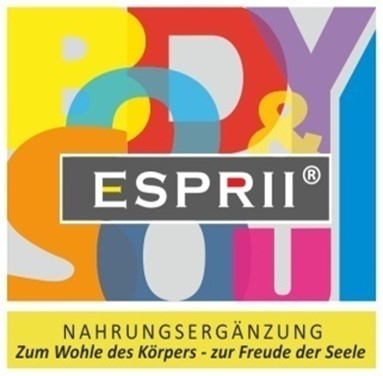 